УТВЕРЖДЕНПостановлением Бюро Президиума Региональной общественной организации«Московская федерация футбола»№______ от_____ июня 2017 годаПрезидент__________________________ С.В. Анохин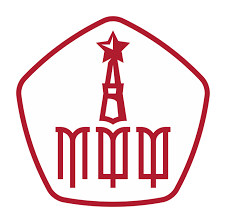 РЕГЛАМЕНТЧЕМПИОНАТА ГОРОДА МОСКВЫ ПО ПЛЯЖНОМУ ФУТБОЛУ СРЕДИ КОМАНД ВЫСШЕГО ДИВИЗИОНА СЕЗОНА 2017 ГОДА Москва 2017 г.СОДЕРЖАНИЕСтатья 1.	Полные и сокращённые наименования  и определенияСтатья 2.	Цели и задачи Чемпионата Статья 3.	Организация и проведение Чемпионата Статья 4.	Участники Чемпионата		Статья 5.	Организация Матчей						Статья 6.	Условия проведения Матча				Статья 7.	Экипировка участников МатчаСтатья 8.	Место проведения Матчей Чемпионата Статья 9.	Формат ЧемпионатаСтатья 10.	Финансовые условия		Статья 11.	Заявка для участия в Чемпионате и порядок её оформления	Статья 12.	Судейство Матчей Чемпионата			Статья 13.	Инспектирование Матчей Чемпионата Статья 14.	Аккредитация средств массовой информации (кроме телевизионных)		Статья 15.	Награждение победителя и призёров Чемпионата Статья 16.	Дисциплинарные санкцииСтатья 17.	Ответственность КлубовСтатья 18.	Коммерческие права. Авторское правоСтатья 19.	Безопасность проведения ЧемпионатаСтатья 20.	Медицинское обеспечение Чемпионата. СтрахованиеСтатья 21.	Антидопинговые требования	Статья 22.	Особые положения				Статья 23.	Юридические адреса и банковские реквизитыСТАТЬЯ 1. ПОЛНЫЕ И СОКРАЩЁННЫЕ НАИМЕНОВАНИЯ И ОПРЕДЕЛЕНИЯ В Регламенте используются следующие названия и определения:Все названия и определения, предусмотренные текстом настоящего Регламента, могут использоваться как в единственном, так и во множественном числе, без ущерба для их значения.Все определения Регламента сформулированы лишь для удобства и не могут повлиять на юридическую значимость отдельных положений Регламента.СТАТЬЯ 2. ЦЕЛИ И ЗАДАЧИ ЧЕМПИОНАТАЧемпионат проводится в целях:определения победителя и призёров Чемпионата;определения мест Клубов в итоговой турнирной таблице.2.2. Проведение Чемпионата направлено на решение следующих задач:дальнейшего развития пляжного футбола в городе Москве;повышения уровня мастерства Московских футболистов;подготовка футболистов к успешному выступлению за сборные команды России по пляжному футболу и Клубов в международных соревнованиях;популяризации игры в пляжный футбол.СТАТЬЯ 3. ОРГАНИЗАЦИЯ И ПРОВЕДЕНИЕ ЧЕМПИОНАТА3.1. Общее руководство по организации и проведению Чемпионата осуществляет МФФ. Непосредственную организацию, проведение и оперативное управление Чемпионатом осуществляет Департамент.3.2. МФФ осуществляет:утверждение настоящего Регламента и Календаря Чемпионата;организацию судейства;утверждение списка судей для обслуживания Чемпионата;применение санкций к участникам Чемпионата и иных Субъектов футбола, осуществляющих свою деятельность в области футбола, за дисциплинарные и этические нарушения, допущенные при проведении Чемпионата;обеспечение возможности проведения процедуры допинг–контроля;утверждение итогов Чемпионата;награждение победителей и призёров Чемпионата;контроль за соблюдением положений Регламента; иные полномочия организатора Чемпионата в соответствии с законодательством Российской Федерации о физической культуре и спорте, нормами ФИФА, УЕФА, РФС, МФФ.	3.3. 	В общий круг обязанностей Департамента входит:утверждение состава участников Чемпионата;процедуру заявки для участия в Чемпионате;контроль за организацией Матчей Чемпионата;контроль и учет статистики Чемпионата;при необходимости согласование переносов Матчей;выбор официального мяча Чемпионата;урегулирование Форс-мажорных обстоятельств.3.4. МФФ отвечает за непосредственную организацию и проведение всех Матчей Чемпионата. 3.5. Чемпионат проводится с 23 июня по 3 сентября 2017 года.СТАТЬЯ 4. УЧАСТНИКИ ЧЕМПИОНАТА4.1 Участниками Чемпионата могут быть Клубы, обязующиеся соблюдать и выполнять нормы, и правила ФИФА, УЕФА, РФС и МФФ, своевременно уплачивающие заявочные взносы и иные платежи в порядке, размерах и сроки, определенные МФФ. 4.2. Клуб, получивший право принять участие в Чемпионате обязан оплатить заявочный взнос в размере 130 000 (сто тридцать тысяч) рублей до начала Чемпионата.Все участвующие Клубы и Официальные лица Клуба обязуются:4.3.1.Соблюдать и выполнять нормы, регламенты, положения, требования, решения ФИФА, УЕФА, РФС, МФФ.4.3.2. Соблюдать данный Регламент.4.3.3. Участвовать во всех Матчах Чемпионата, согласно Календарю Чемпионата.4.3.4. Признавать право МФФ на использование в любых целях аудио, видео и фотоматериалов Клубов, записанных Официальными лицами и/или аккредитованными СМИ Чемпионата.4.3.5. Участвовать в торжественной церемонии награждения победителей и призеров Чемпионата, а также в иных официальных мероприятиях посвященных подведению итогов Чемпионата.4.4. Клуб несет ответственность за:4.4.1.Поведение Официальных лиц Клуба, в течение Чемпионата;4.4.2.Присутствие Официальных лиц Клуба на пресс-конференциях и других официальных мероприятиях, организуемых МФФ.4.5. Клуб может быть исключён в ходе Чемпионата из состава участников Чемпионата в случае нарушения (невыполнения) в течение сезона требований по лицензированию Клубов по пляжному футболу, а также по решению КДК по следующим основаниям: систематическое нарушение клубом настоящего Регламента; повторная неявка на Матч; оказание прямого или косвенного воздействия на участников Матча, включая попытку подкупа или подкуп с целью оказания влияния на результат Матча.4.6. Если Клуб исключённый из Чемпионата провел менее 50 (пятьдесят) процентов Матчей в Чемпионате, то его результаты аннулируются. В случае проведения 50 (пятьдесят) и более процентов Матчей ему засчитываются технические поражения (0-10) в оставшихся Матчах, а Клубам-соперникам присуждаются победы (10-0) без изменения разницы забитых и пропущенных мячей.4.7 Клуб, исключённый из состава участников Чемпионата (независимо от причины исключения), к Чемпионату проводимому в следующем году не допускается.СТАТЬЯ 5. ОРГАНИЗАЦИЯ МАТЧЕЙ5.1. Чемпионат проводится в два круга по системе каждый с каждым.5.2. Матчи проводятся по Правилам игры и согласно настоящему Регламенту. Продолжительность Матча – три периода по 12 (двенадцать) минут каждый с перерывом 3 (три) минуты. В случае ничейного результата по итогам трех периодов назначается дополнительное время – 3 (три) минуты. В случае ничейного результата по истечению дополнительного времени назначается серия ударов с воображаемой девятиметровой отметки. Обе команды выполняют по три удара, если после выполнения обеими командами 3 (три) ударов обе команды забили одинаковое количество голов или не забили ни одного, выполнение ударов продолжается в той же очередности, пока одна из команд не забьет на один гол больше, чем другая, при одинаковом количестве выполненных ударов.5.3. Недоигранные Матчи не переигрываются, а доигрываются (кроме случаев, предусмотренных ст. 5.4. настоящего Регламента).5.4. Матч может быть прекращён Судьей по причине сложившихся метеоусловий, которые, по мнению Судьи, опасны для здоровья Футболистов или иных Форс-мажорных обстоятельств. Недоигранный по вышеуказанным причинам Матч должен быть доигран по возможности на следующий день с минуты, следующей за той, на которой был остановлен. О факте прекращения Матча по указанным основаниям, Судья незамедлительно обязан уведомить Департамент.5.4.1. В протоколе недоигранного Матча должны быть отражены: время остановки недоигранного Матча, причина остановки, вынесенные дисциплинарные санкции  и счёт сыгранной части Матча. На возобновившейся Матч оформляется отдельный протокол.5.4.2. В случае невозможности проведения Матча на следующий день Департамент совместно с МФФ определяет иную дату, а также место и время проведения этого Матча5.4.3. Счёт сыгранной части Матча при доигровке сохраняется.5.4.4. В доигровке Матча принимают участие только те Футболисты, которые были внесены в протокол Матча представленный Судье перед недоигранным Матчем. При невозможности участия в доигровке по медицинским показателям (травма) Футболист может быть заменён.5.4.5. Все дисциплинарные санкции к Футболистам и Официальным лицам Клуба (жёлтые и красные карточки), применённые в сыгранной части Матча, при доигровке сохраняются.5.5. Не подлежит доигровке Матч, недоигранный до конца по причинам:недисциплинированного поведения Футболистов одной или обеих команд. Виновной команде засчитывается техническое поражение (0-10), а команде-сопернице присуждается победа со счетом (10-0). Если Матч недоигран по вине обеих команд, то обеим командам засчитывается поражение (0-10). При этом санкции, наложенные Судьями на Футболистов, Официальных лиц Клуба остаются в силе;  присутствие на поле в составе команды менее трех Футболистов, в этом случае Матч прекращается и команде засчитывается техническое поражение (0-10), а команде-сопернице победа (10-0)Решение по такому недоигранному Матчу принимает КДК.5.6. Решение по Матчу, недоигранному до конца из-за вмешательства третьих лиц (болельщиков и т.д.) принимает КДК. В случае, если по итогам рассмотрения обстоятельств, послуживших причиной прекращения Матча, КДК не вынесет санкции в виде присуждения поражения ни одному из Клубов, то Матч должен быть доигран в соответствии с п. 5.4. настоящего Регламента, а также с учётом других возможных санкций, вынесенных КДК (проведение Матча без зрителей, проведение Матча в другое время или на другом Стадионе). 5.7. Переигровка Матча возможна лишь по решению КДК и Президиума МФФ.5.8. В матчах Чемпионата имеют право выступать Футболисты-профессионалы, а также Футболисты-любители, зарегистрированные Клубом для участия в Чемпионате.5.9. Клуб обязан не позднее, чем за 30 (тридцать) минут до установленного времени начала Матча заполнить протокол Матча. Готовность Футболистов к проведению Матча подтверждается подписью Официального лица Клуба в протоколе Матча.5.9.1. После того, как Официальное лицо Клуба заполнило протокол, до начала Матча  разрешается произвести замену игрока (игроков), внесённых в протокол, по причине внезапной травмы или неожиданного физического недомогания. Такой игрок вычёркивается из протокола, а выбывшего игрока (игроков) может заменить только игрок (игроки), не внесённые ранее в протокол Матча. О внесении соответствующих изменений в протокол Матча информируется Департамент и команда соперник. Департамент должен запросить письменное объяснение врача соответствующей команды с разъяснением причин, повлекших замену игрока (игроков) до начала Матча. Футболисты, заменённые до начала Матча по причине внезапной травмы или неожиданного физического недомогания не могут находиться в течение Матча в пределах Технической зоны.5.10. За участие в Матче неоформленного в установленном порядке или дисквалифицированного Футболиста (в.т.ч. не внесение Футболиста в протокол Матча) результат Матча аннулируется, команде засчитывается техническое поражение (0-10), и на Клуб накладываются штрафные санкции в соответствии с нормами МФФ, а команде-сопернице присуждается победа (10-0). Клубы несут ответственность за учёт вынесенных Футболистам предупреждений, применённых к Футболистам удалений, отбытие автоматических дисквалификаций и дисквалификаций, примененных Юрисдикционными органами МФФ.5.11. В раздел Официальные лица протокола Матча вносятся фамилии и инициалы сотрудников Клуба - не более 3 (три) человек.5.12. При проведении Матча Чемпионата в протокол должны быть внесены:не менее 3 (трех) игроков и не более 12 (двенадцати) игроков (один из которых обязательно должен быть вратарем);не более 3 (трех) Официальных лиц Клуба.5.13. Общее число Легионеров, включенных в протокол Матча не должно превышать 3 (трех) человек. 5.14. Во время Матча одновременно на поле могут находиться не более 2 (двух) Легионеров. В случае нарушения данного правила, команда наказывается штрафным ударом с центра поля, с вынесением предупреждения вышедшему игроку.5.15. На скамейке запасных могут находиться не более 10 человек (три Официальных лица Клуба и семь запасных игроков один из которых обязательно должен быть вратарем). Дисквалифицированный игрок не может находиться на скамейке запасных.5.16. Игрок, внесенный в протокол Матча, считается участником этого Матча и обязан присутствовать на скамейке запасных на момент начала Матча. В случае отсутствия на скамейке запасных игрока, внесенного в протокол на момент начала Матча, данный игрок должен быть вычеркнут из протокола и не может находиться в течение Матча на скамейке запасных и в пределах Технической зоны.5.17. Лица, не внесенные в протокол Матча, не имеют право находиться в Технической зоне 5.18. В течение Матча каждая команда имеет право взять один технический перерыв продолжительностью 1 (одну) минуту. Технический перерыв команда имеет право взять только в момент остановки Матча и только в том случае если она владеет мячом и в следующем игровом действии (начало и возобновление игры, штрафной удар, девятиметровый удар, ввод мяча, ввод мяча от ворот, угловой удар), она будет продолжать владеть мячом. Право взять технический перерыв имеет главный тренер, в его отсутствие - тренер, а в отсутствии тренера – капитан команды находящийся на скамейке запасных.СТАТЬЯ 6. УСЛОВИЯ ПРОВЕДЕНИЯ МАТЧА6.1. Команды обязаны прибыть на Стадион, где будет проходить Матч, не позднее, чем за 60 (шестьдесят) минут до установленного времени начала Матча. Невыход команды на футбольное поле в течение 15 (пятнадцать) минут со времени установленного начала Матча расценивается как неявка. Судья обязан отразить данный факт в протоколе Матча и сообщить об этом факте в Департамент.6.2. За неявку команды на Матч (за исключением наступления Форс-мажорных обстоятельств) на команду накладываются санкции в соответствии с Дисциплинарным регламентом МФФ. 6.3. Департамент обязан:исключить присутствие посторонних и дисквалифицированных лиц в судейской комнате, комнате для заполнения протокола и в раздевалках команд. Кроме Судей в судейскую комнату с разрешения первого Судьи или Департамента могут войти: Президент МФФ, Официальные лица МФФ, Официальные лица Клуба, внесённые в протокол Матча; предоставить шесть игровых футбольных мячей на Матч;предоставить манишки игрокам, сидящими на скамейке запасных;обеспечить при содействии полиции и/или частных охранных предприятий общественный порядок и общественную безопасность Зрителей и Участников Матча;обеспечить наличие на Стадионе информационного табло, которое должно быть проверено в день Матча;обеспечить аккредитованных фотокорреспондентов пронумерованными накидками (на накидки могут быть нанесены логотипы Спонсоров (партнёров);обеспечить всех Участников матча достаточным количеством прохладительных напитков (вода);обеспечить наличие на Стадионе во время Матча машины скорой медицинской помощи с медицинским персоналом (в том числе с необходимым реанимационным оборудованием с обязательным наличием дефибриллятора и аппарата искусственной вентиляции легких) с возможностью оперативного въезда на Стадион. Наличие медицинского, в том числе реанимационного оборудования, проверяется до начала соревновательного дня главным Судьей Матча. В случае обнаружения некомплектности оборудования или иных обстоятельств, способных затруднить оказание неотложной медицинской помощи, главный Судья Матча обязан доложить об этом в Департамент. Департамент обязан принять меры по устранению указанных недостатков.6.4. Не допускается нахождение в течение Матча в пределах Технической зоны лиц, не включённых в протокол. Контроль исполнения этого положения возлагается на третьего Судью.6.5. Место для разминки запасных игроков, определяется на совещании проводимом с представителями Клубов, предшествующем началу Матча. Футболисты играющих команд могут находиться в месте для разминки запасных игроков только в спортивной форме (костюме) и тренировочных манишках, отличающихся по цвету от формы играющих команд, Судей и помощников Судьи. Одновременно от одной команды в месте для разминки запасных игроков может находиться не более 2 (двух) Футболистов. Использование мячей или иного спортивного инвентаря в месте для разминки запасных игроков запрещается. Для проведения в установленном месте для разминки запасных игроков во время Матча, с разрешения третьего Судьи, Клуб вправе использовать одного представителя команды, включённого в протокол Матча в раздел Официальные лица Клуба и являющегося тренером, врачом или массажистом. Официальное лицо Клуба обязано находиться в установленном месте для разминки запасных игроков в спортивной форме (костюме) и тренировочной манишке, отличающейся по цвету от формы играющих команд, Судей и помощников Судьи. 6.6. В течение 15 (пятнадцать) минут после окончания Матча главные тренеры команд обязаны дать экспресс-интервью в Смешанной зоне представителям пресс службы Чемпионата. При необходимости каждый Клуб обязан обеспечить перевод экспресс-интервью на русский язык. В случае отсутствия на Матче главного тренера команды в экспресс-интервью принимает участие исполняющий обязанности главного тренера или иной представитель Клуба (один из помощников главного тренера или начальник команды) по согласованию с Департаментом.6.7. Аккредитованные СМИ и телекомпании, не обладающие правами на Трансляцию, имеют право взять интервью у игроков и тренеров обеих команд. Сотрудники Клубных подразделений по связям с общественностью обязаны довести до игроков запросы на проведение интервью, исходящие от СМИ, имеющих право работы в Смешанной зоне. Клубы, в перерывах между таймами и после Матча обязаны предоставить не менее одного Футболиста для интервью в Смешанной зоне. 6.8. Любым лицам во время Матча запрещается курение в пределах Стадиона, территории, непосредственно прилегающей к футбольному полю, и помещениях Футбольного отсека.СТАТЬЯ 7. ЭКИПИРОВКА УЧАСТНИКОВ МАТЧА7.1. Экипировка Футболистов должна соответствовать требованиям Правил игры и настоящего Регламента. В противном случае Футболисты к Матчу не допускаются.7.2. Вся экипировка (комплекты игровой формы, перчатки, сумки, медицинское оборудование и т.д.) должна быть одобрена Департаментом. Процедура проверки экипировки на соответствие требованиям Регламента проходит в день, предшествующий началу Чемпионата.7.3. В соответствии с Правилами игры и требованиями ФИФА при использовании Футболистами спортивных панталонов или подтрусников, они должны быть одинакового цвета со спортивными трусами Футболистов и не доходить до верхней части колена. В случае использования Футболистами термолегинсов, они должны быть одинакового цвета со спортивными трусами и опускаться ниже колена.7.4. В соответствии с Правилами игры и требованиями ФИФА при использовании Футболистами поддевки, цвет рукавов поддевки должен быть таким же, как и основной цвет рукавов майки или футболки.7.5. Для участия в Чемпионате Клуб обязан заявить как минимум два комплекта экипировки, контрастно отличающихся друг от друга по цвету.7.6. Цвета формы играющих команд должны отличаться друг от друга. Выбор цветов формы Клубом на Матч подтверждается главным Судьей на совещании перед Матчем. Предпочтение в выборе цвета формы отдается номинальному «хозяину поля». Команда гостей выбирает цвет формы с учетом рекомендаций главного Судьи. Форма вратарей по цвету должна отличаться от формы Футболистов обеих команд, Судей, помощников Судей.7.7. На игровой форме в обязательном порядке должен располагаться игровой номер и фамилия игрока (псевдоним) на русском языке. Номер на спине футболки и трусах, а также фамилия игрока должны соответствовать номерам и фамилиям, указанным в заявочном листе Клуба и протоколе Матча. Запрещено нанесение номера и фамилии при помощи маркера, клейкой ленты, и иных подручных средств. В случае если форма игрока не соответствует вышеуказанным требованиям, он не имеет право принимать участие в Матче.7.8. Персональный номер высотой 25-35 см, под которым Футболист зарегистрирован для участия в Чемпионате, обязательно должен быть размещён в центре задней стороны футболки. На полосатой или комбинированной футболке персональный номер размещается в прямоугольнике однотонного цвета. Диапазон персональных номеров от 1 (один) до 99 (девяносто девять).7.9. Использование одновременно одного и того же персонального номера разными Футболистами в одном и том же Клубе в ходе Чемпионата не допускается. Также не допускается смена номера Футболистом в одном и том же Клубе в период проведения Чемпионата.7.10. Персональный номер высотой 10-15 см может располагаться и на передней стороне футболки, в центральной её части. 7.11. На передней части трусов Футболиста, с любой стороны, должен быть номер высотой 10-15 см, соответствующий номеру на футболке.7.12. Для идентификации игроков в верхней части задней стороны их футболок обязательно должна быть размещена надпись с фамилией (псевдонимом) Футболиста на русском языке с высотой букв 7,5 см. На полосатой или комбинированной футболке фамилия (псевдоним) размещается на прямоугольнике, отличающемся по цвету от футболки. Номер и фамилия (псевдоним) игрока должны быть одного цвета и легко читаться Зрителями на Стадионе и телезрителями.7.13. Эмблема Клуба размером не более 100 см2 должна быть размещена на передней стороне футболки игрока в левой верхней части либо по центру. Эмблема Клуба также может находиться на трусах. Размер не может превышать 50 см2.7.14. На правом рукаве футболки может быть размещен официальный логотип Чемпионата с информацией о спонсоре.7.15. На игровой форме Футболиста, кроме правого рукава футболки, допускается горизонтальное и/или вертикальное размещение рекламы официальных спонсоров Клуба. 7.16. Экипировка Судей, помощников Судей, должна отличаться по цвету от формы играющих команд и соответствовать требованиям ФИФА, УЕФА, РФС, МКСФ СТАТЬЯ 8. МЕСТО ПРОВЕДЕНИЯ МАТЧЕЙ ЧЕМПИОНАТА8.1. Матчи Чемпионата будут проходить на Стадионе для пляжных видов спорта «Янтарь», по адресу: город Москва, ул. Маршала Катукова, дом 26. МФФ оставляет за собой право изменить место проведения Матчей.СТАТЬЯ 9. ФОРМАТ ЧЕМПИОНАТА9.1. В Чемпионате принимают участие 7 (семь) Клубов. Клубы играют по принципу «каждый с каждым» в 2 (два) круга, согласно установленному Календарю Чемпионата.9.2. За победу в основное время Матча, Клубу присваивается 3 (три) очка, за победу в дополнительное время Клубу присваиваются 2 (два) очка, за победу в серии послематчевых девятиметровых ударах – 1 (один) очко. За поражение - очки команде не присваиваются.9.3. Места команд определяются по количеству набранных очков.9.4. В случае равенства очков у двух Клубов, места в турнирной таблице определяются следующим образом:по результатам Матчей между собой (количество очков, разница забитых и пропущенных мячей, число забитых мячей в основное и дополнительное время);по наибольшему числу побед в основное время во всех Матчах;по лучшей разнице забитых и пропущенных мячей во всех Матчах (учитываются только голы, забитые в основное и дополнительное время);по наибольшему количеству забитых мячей во всех Матчах;по наименьшему количеству пропущенных мячей во всех Матчах;по наименьшему количеству красных карточек во всех Матчах;по наименьшему количеству желтых карточек во всех Матчах;при абсолютном равенстве всех указанных показателей места команд в итоговой турнирной таблице определяются в дополнительном Матче между этими командами; санкции в виде жёлтых карточек, полученных в ходе Чемпионата, при проведении дополнительного Матча не учитываются. На дополнительный Матч переносятся только дисквалификации, назначенные в ходе Чемпионата.9.5. В случае равенства очков более чем у двух Клубов, места в турнирной таблице определяются следующим образом:по наибольшему числу побед в основное время во всех Матчах;по лучшей разнице забитых и пропущенных мячей во всех Матчах (учитываются только голы, забитые в основное и дополнительное время);по наибольшему количеству забитых мячей во всех Матчах;по наименьшему количеству пропущенных мячей во всех Матчах;по наименьшему количеству красных карточек во всех Матчах;по наименьшему количеству желтых карточек во всех Матчах;при абсолютном равенстве всех указанных показателей места команд в итоговой турнирной таблице определяются в дополнительном Матче (турнире) между этими командами;санкции в виде жёлтых карточек, полученных в ходе Чемпионата, при проведении дополнительного Матча (турнира) не учитываются. На дополнительный Матч (турнир) переносятся только дисквалификации, назначенные в ходе Чемпионата.9.6. По итогам Чемпионата сезона 2017 года, все участники, получают право по спортивному критерию принять участие в Чемпионате 2018 года.9.7. Клуб, занявший 1 (один) место в Чемпионате, получают право принять участие в финальной части Кубка России.СТАТЬЯ 10. ФИНАНСОВЫЕ УСЛОВИЯ10.1. Расходы по организации и проведению Чемпионата (аренда Стадиона или организация игровой зоны, рекламная кампания, включая всю печатную продукцию, обеспечение безопасности мероприятия, оплата работы Судей, церемонии открытия/закрытия, наградная атрибутика, аренда музыкального оборудования, привлечение черлидинга, интернет-трансляции Матчей, а в отдельных случаях и производство телевизионного сигнала и пр.) осуществляются МФФ за счет привлеченных средств, а так же за счет перечисленных Клубами заявочных взносов за участие в Чемпионате.10.2. Заявочный взнос используется МФФ в следующих целях: административно-хозяйственные расходы, связанные с проведением Чемпионата; расходы, связанные с приобретением наградной и сувенирной продукции; расходы, связанные с информационным обеспечением соревнований, расходы, связанные с ведение паспорта Футболиста, административно-хозяйственные расходы МФФ, связанные с осуществлением уставной деятельности МФФ.10.3. Сумма заявочного взноса за участие в Чемпионате составляет 130 000 (сто тридцать тысяч) рублей. Указанная сумма оплачивается Клубом на расчетный счет МФФ, до начала Чемпионата.10.4. В случае снятия или исключения Клуба из состава участников Чемпионата по любой причине уплаченный им Заявочный взнос не возвращается.СТАТЬЯ 11. ЗАЯВКА ДЛЯ УЧАСТИЯ В ЧЕМПИОНАТЕ И ПОРЯДОК ЕЁ ОФОРМЛЕНИЯ11.1. Для участия в Чемпионате Клуб обязан подать в Департамент заявку (Образец №3) (представить документы, указанные в п. 11.2 настоящей статьи) и оплатить Заявочный взнос в соответствии с п. 10.3 настоящего Регламента 11.2. Для заявки Футболистов на участие в Чемпионате, Клуб, в сроки указанные на официальном сайте МФФ (http://mosff.ru), обязан предоставить на мандатную комиссию проводимую Департаментом, следующие документы:данные о Футболисте по форме в соответствии с Приложением № данного Регламента в электронном виде (на электронный адрес: deminobsc@gmail.com);копию общегражданского паспорта (страница с фото и регистрацией) для каждого игрока и Официального лица Клуба;цветная фотография 3х4 см в формате JPG либо TIFF, на каждого Футболиста и члена тренерского штаба, технического персонала и руководящего состава, включенных в заявочный лист;копию международного трансферного сертификата для каждого из Легионеров, вносимых в заявку Клуба;копию договора страхования со списком застрахованных лиц, соответствующим перечню Футболистов, указанных в заявочном листе. Клуб обязан обеспечить страхование жизни и здоровья всех Футболистов, внесенных в заявочный лист на Чемпионат на страховую сумму не менее 100 000 (сто тысяч) рублей на каждого Футболиста;гарантийное письмо от Клуба, что каждый заявляемый игрок прошел углубленное медицинское обследование и не имеет противопоказаний по состоянию здоровья для участия в Чемпионате.На электронных носителях (компакт-диске либо USB-накопителе):портретные фотографии Футболистов, руководящего, тренерского составов, технического персонала, внесённых для участия в Чемпионате;фотографии должны быть представлены в формате: jpeg или tiff, разрешение фотографий не менее 708 x 944 pixels на светлом однородном фоне, цветовая палитра RGB, Футболист должен быть сфотографирован в игровой форме Клуба, при этом в область снимка должна попадать эмблема Клуба, свет при съёмке равномерный, без эффекта «красных глаз», теней, бликов от вспышки на лице и фоне;логотип (эмблему) Клуба в цвете в векторном  формате: eps, ai, cdr;цветные рисунки всех комплектов игровой формы, выполненные в контрастных цветах;Для Футболистов, имеющих трудовые отношения с Клубом:копию трудового договора подписанного Футболистом и Клубом;копию трудовой книжки.11.3. В заявочный лист Клуба на Чемпионат может быть внесено не менее 10 (десять) и не более 25 (двадцати пяти) Футболистов, а так же не более 5 (пять) Официальных лиц Клуба.11.4. Общее число Легионеров, одновременно включенных в заявочный лист Клуба не должно превышать 3 (трех) человек. Для заявки Легионера Клубу необходимо получить международный трансферный сертификат от национальной федерации футбола, соответствующей гражданству заявляемого игрока, направив запрос в РФС по факсу (495) 926-13-05. Контактное лицо Галина Думбия 8 (495) 926-13-00 доб. 71 06. 11.5. Руководители Клубов несут ответственность за правильность оформления заявочной документации, а также за достоверность содержащейся в ней информации.11.6. Переходы Футболистов осуществляются в один из трех регистрационных периодов. В течение Чемпионата Футболист может быть зарегистрирован не более чем в 3 (трёх) разных футбольных Клубах, участвующих в Чемпионате и Кубке России, при этом выступать не более чем за 2 (два) разных футбольных Клуба, участвующих в Чемпионате и Кубке России. Дозаявка Футболистов осуществляется в соответствии с настоящим Регламентом.11.7. Первый регистрационный период устанавливается до 22 июня (до 24.00 по московскому времени) 2017 года. При этом приём документов от Клубов в целях регистрации Футболистов для участия в Чемпионате осуществляется в течение всего  первого  регистрационного периода.11.8. Второй регистрационный период устанавливается с 17 по 21 июля (до 24.00 по московскому времени) 2017 года. Приём документов от Клубов в целях регистрации Футболистов для участия в Чемпионате осуществляется в течение всего второго регистрационного периода. 11.9. Третий регистрационный период устанавливается с 21 по 25 августа (до 24.00 по московскому времени) 2017 года. Приём документов от Клубов в целях регистрации Футболистов для участия в Чемпионате осуществляется в течение всего третьего регистрационного периода.11.10. В течение второго и третьего регистрационных периодов Клуб, отзаявляющий игрока должен представить в Департамент отзаявочный лист (Приложение №4), Клуб дозаявляющий игрока – дозаявочный лист (Приложение №5) и цветную фотографию 3х4 см в формате JPG либо TIFF, на каждого дозаявляемого Футболиста. 11.11. При переходе футболиста-любителя, Клуб обязан предоставить заявление игрока (Образец №5) в установленной форме, с просьбой отзаявить его из заявочного листа одного Клуба и дозаявить в заявочный лист другого Клуба, заверенное подписью игрока, а так же подписью и печатью руководителя отзаявившего Клуба и отметкой структурного подразделения Клуба отвечающего за процедуру заявки.11.12. Клубы, имеющие вторые команды, предоставляют в Департамент отдельно заявочные листы на каждую из команд. При этом за вторые команды имеют право выступать не более 2 (двух) Футболистов, зарегистрированных за основную команду.  За основную команду из второй команды имеют право выступать неограниченное количество Футболистов. Название второй должно повторять полное название первой, с обозначением «_________-2». 11.13. Клубы имеют право отзаявлять и дозаявлять не более 5 (пять) футболистов за регистрационный период.СТАТЬЯ 12. СУДЕЙСТВО МАТЧЕЙ ЧЕМПИОНАТА 12.1. Судейство матчей Чемпионата осуществляется в соответствии с действующей редакцией Правил игры ФИФА по пляжному футболу.12.2. К судейству матчей Чемпионата допускаются Судьи, рекомендованные МКСФ. 12.3. Состав Судей назначается МКСФ и утверждается Департаментом.12.4. Судьи обязаны, не позднее, чем за 24 (двадцать четыре) часа до времени начала первого Матча, сообщить главному Судье дату и время своего прибытия.12.5. Назначение Судей на Матчи Чемпионата осуществляет МКСФ. На каждый Матч назначается первый Судья, второй Судья, третий Судья и Судья-хронометрист.12.6. Не позднее, чем за 30 (тридцать) минут до начала Матча Судьи обязаны получить от представителей участвующих в Матче команд заполненный и подписанный протокол, проверить документы Футболистов и Официальных лиц Клубов. Первый Судья надлежащим образом должен заполнить протокол Матча.12.7. Не менее чем за 45 (сорок пять) минут до начала Матча помощники Судей Матча обязаны проверить готовность Стадиона и соответствующих служб к проведению Матча.12.8. Первый Судья вместе с представителями Клубов и врачами команд несёт ответственность за соблюдение правил допуска Футболистов к Матчу. Ответственность за нахождение посторонних лиц в Технической зоне и месте для персонала Клуба несёт третий Судья.12.9. Первый Судья в случае неприбытия команды на Матч обязан по истечении 15 (пятнадцать) минут с официально объявленного времени начала Матча заполнить протокол с отражением данного факта и незамедлительно сообщить о неявке команды на Матч в Департамент.12.10. После окончания Матча в течение 15 (пятнадцать) минут первый Судья обязан оформить протокол Матча с соблюдением положений настоящего Регламента и других обязательных документов, включая подписание его Официальным лицом Клуба (главный тренер, начальник команды, капитан и др). Если при проведении Матча имели место предупреждения, удаления или травмы Футболистов, а также случаи нарушения общественного порядка на Стадионе, приведшие к временной остановке или прекращению Матча, первый Судья обязан внести исчерпывающую запись об этом в протокол Матча до его подписания Официальным лицом Клуба.12.11. Судьи обязаны незамедлительно информировать Департамент обо всех инцидентах (в том числе о случаях оказания прямого или косвенного воздействия на Судей), произошедших до, во время и после Матча.12.12. Первый Судья обязан не позднее 30 (тридцать) минут после окончания Матча передать протокол лично представителю Департамента находящемуся на Стадионе или направить его по электронной почте: в адрес Департамента.12.13. Главный Судья соревнований обязан в течении 15 (пятнадцати) минут после окончания Матча прислать фото протокола Матча по электронному адресу: uivanova11@mail.ru12.14. Судьи несут ответственность за ненадлежащее исполнение возложенных на них обязанностей в соответствии с нормативными документами МКСФ.СТАТЬЯ 13. ИНСПЕКТИРОВАНИЕ МАТЧЕЙ ЧЕМПИОНАТА 13.1. Инспектирование матчей Чемпионата осуществляется членами МКСФ, кандидатуры которых рекомендует МКСФ, с последующим утверждением Департаментом. 13.2. Инспектор Матча обязан:не позднее, чем за 60 (шестьдесят) минут до времени начала первого Матча прибыть на Стадион;принять участие в организационном совещании перед началом Матча.13.3. Оценить действия Судей, на основании Правил игры, методических, инструктивных и иных документов.13.4. В течение 120 (сто двадцать) часов представить в Департамент заказным письмом или лично отчет о судействе Матчей.СТАТЬЯ 14. АККРЕДИТАЦИЯ СРЕДСТВ МАССОВОЙ ИНФОРМАЦИИ(кроме телевизионных)14.1. Аккредитация на Матчи СМИ (кроме телевизионных) осуществляется МФФ за день до начала каждого Матча Чемпионата.14.2. Департамент проводит аккредитацию СМИ на каждый тур в отдельности (разовая аккредитация) или на весь Чемпионат, по своему усмотрению и на своих условиях. Аккредитация выдаваемая Департаментом действует исключительно в пределах Стадиона, на котором проходит Чемпионат.СТАТЬЯ 15. НАГРАЖДЕНИЕ ПОБЕДИТЕЛЯ И ПРИЗЕРОВ ЧЕМПИОНАТА15.1. Клубу, занявшему первое место в итоговой турнирной таблице Чемпионата, присваивается звание «Чемпион города Москвы по пляжному футболу среди команд Суперлиги сезона 2017 года». 15.2. Клуб награждается дипломом и кубком. 15.3. Футболистам Клуба-чемпиона также присваивается звание «Чемпион города Москвы по пляжному футболу среди команд Суперлиги сезона 2017 года», и они награждаются золотыми медалями.15.4. Официальные лица Клуба ставшего Чемпионом города Москвы по пляжному футболу среди команд Суперлиги сезона 2017 года, за успешную его подготовку награждаются золотыми медалями.15.5. Клубы, чьи команды заняли второе и третье места в Чемпионате, награждаются серебряными и бронзовыми медалями.15.6. Общее число награждаемых в Клубе-чемпионе и Клубах-призёрах – 30 (тридцать) человек. Клуб вправе ходатайствовать перед Организатором Чемпионата о награждении других Футболистов и сотрудников Клуба сверх указанного количества медалями за счёт Клуба.15.7. Изготовление наградной атрибутики производится Департаментом.15.8. В Чемпионате вручаются специальные награды:Приз «За честную игру»Приз «Лучшему игроку»Приз «Лучшему вратарю»Приз «Лучшему бомбардиру»Победители данных номинаций определяются по решению Департамента.СТАТЬЯ 16. ДИСЦИПЛИНАРНЫЕ САНКЦИИ И НАРУШЕНИЯ16.1. Дисциплинарные санкции к Клубам, Официальным лицам и футболистам применяются КДК и Комитетом по безопасности и этике в соответствии с регламентами МФФ.16.2. Штрафы, определенные к выплате Юрисдикционными органами МФФ, направляются в МФФ.16.3 Дисквалификация за нарушения, допущенные во время проведения Матчей, применяется к Футболистам, а также к Официальным лицам:16.4. Клубы (команды) самостоятельно осуществляют учет нарушений (желтые, красные карточки и другие спортивные санкции) в ходе Чемпионата.16.5. Штрафы, налагаемые Юрисдикционными органами МФФ, выраженные в соответствующих суммах, подлежат оплате в течение 30 (тридцать) календарных дней с момента вынесения решения. Денежные средства перечисляются на расчетный счет МФФ.СТАТЬЯ 17. ОТВЕТСТВЕННОСТЬ КЛУБОВ17.1. Клубы, принимающие участие в Чемпионате, обязаны выполнять все требования настоящего Регламента, а также регламенты, положения и требования устанавливаемые ФИФА, УЕФА, РФС, МФФ.17.2. Клубы несут ответственность за действия Футболистов и Официальных лица Клуба. Официальные лица Клуба не имеют права вмешиваться в действия Судей, Инспекторов, Департамента и МФФ.17.3. Клубы несут ответственность в соответствии с действующими регламентами и положениями ФИФА, УЕФА, РФС, МФФ.СТАТЬЯ 18. КОММЕРЧЕСКИЕ ПРАВА. АВТОРСКОЕ ПРАВО18.1. МФФ как организатор Чемпионата в соответствии с Федеральным законом от 04.12.2007 №329-ФЗ «О физической культуре и спорте в Российской Федерации» (далее – ФЗ «О спорте») обладает всеми коммерческими правами в отношении Чемпионата. 18.2. Все объекты интеллектуальных прав созданные в ходе организации и проведения Чемпионата принадлежат МФФ и могут быть использованы третьими лицами только с согласия МФФ.СТАТЬЯ 19. БЕЗОПАСНОСТЬ ПРОВЕДЕНИЯ ЧЕМПИОНАТА19.1. Обеспечение общественного порядка и общественной безопасности при проведении Матчей Чемпионата возлагается на МФФ.19.2. МФФ, совместно с частным охранным предприятием и/или полицией в рамках своей компетенции должны предпринять все возможное для обеспечения безопасных условий пребывания команд, Судей, помощников Судей, Официальных лиц, Зрителей на Стадионе. 19.3. Для обеспечения общественного порядка и общественной безопасности МФФ вправе привлекать на основании заключённых договоров, лиц обеспечивающих соблюдение порядка на Стадионе и поддержания безопасности в период проведения Чемпионата.19.4. Матч не может проводиться, а проводимый Матч должен быть немедленно прекращён при наличии информации о возможности совершения террористического акта.19.5. Чемпионат проводится на Стадионах, включенных во Всероссийский реестр объектов спорта, в соответствии с требованиями ФЗ «О спорте» отвечающих требованиям соответствующих нормативных правовых актов, действующих на территории Российской Федерации по вопросам обеспечения общественного порядка и безопасности участников и Зрителей.СТАТЬЯ 20. МЕДИЦИНСКОЕ ОБЕСПЕЧЕНИЕ ЧЕМПИОНАТА. СТРАХОВАНИЕ 20.1. Футболист может принимать участие в Чемпионате только при наличии полиса страхования жизни и здоровья от несчастных случаев, который представляется в мандатную комиссию Клубом при заявке Футболиста на каждого Футболиста.20.2. Оказание скорой медицинской помощи осуществляется в соответствии с приказом Министерства здравоохранения и социального развития Российской Федерации от 09.08.2010 г. №613н «Об утверждении порядка оказания медицинской помощи при проведении физкультурных и спортивных мероприятий». Каждый Футболист должен иметь справку о состоянии здоровья, которая является основанием для допуска к Чемпионату.20.3. Основанием для допуска Футболиста к Чемпионату по медицинским заключениям является заявка с отметкой «Допущен» напротив каждой фамилии Футболиста с подписью врача по лечебной физкультуре или врача по спортивной медицине и заверенной личной печатью, при наличии подписи с расшифровкой ФИО врача в конце заявки, заверенной печатью допустившей Футболиста медицинской организации, имеющей лицензию на осуществление медицинской деятельности, перечень работ и услуг, который включает лечебную физкультуру и спортивную медицину (Возможна медицинская справка о допуске к соревнованиям на каждого Футболиста, подписанная врачом по лечебной физкультуре или врачом по спортивной медицине и заверенная печатью медицинской организации). 20.4. Клуб несет полную ответственность за внесенных в заявочный лист Футболистов и гарантируют, что все игроки, внесенные в протокол Матча, застрахованы на страховую сумму не менее 100 000 (сто тысяч) рублей, прошли медицинское обследование и допущены к Чемпионату.20.5. МФФ обеспечивает наличие на Стадионе во время Матчей Чемпионата машины скорой медицинской помощи с медицинским персоналом (в том числе с необходимым реанимационным оборудованием с обязательным наличием дефибриллятора и аппарата искусственной вентиляции легких) с возможностью оперативного въезда на Стадион.СТАТЬЯ.21. АНТИДОПИНГОВЫЕ ТРЕБОВАНИЯ21.1. Все Футболисты и тренеры должны быть информированы о недопущении употребления запрещенных средств. Футболисты участвующие в Чемпионате обязуются не принимать каких-либо запрещенных средств и проходить по процедуру допингового контроля по требованию компетентных лиц.21.2. Обязательный допинговый контроль проводится с соблюдением требований международного стандарта, определенного международной организацией, осуществляющей борьбу с допингом и признанной Международным Олимпийским комитетом.21.3. Принимая во внимание, что Международный Олимпийский комитет, международные и национальные спортивные федерации, Всемирное антидопинговое агентство (ВАДА) и МФФ направляют свои усилия на распространение духа честной игры и ведут борьбу с применением допинга в спорте – Футболисты, тренеры, и Субъекты футбола обязуются:не применять и не допускать применения Футболистами медикаментов в любых формах, пищевых добавок, специализированных препаратов спортивного питания без назначения врача;содействовать выполнению регламента прохождения антидопингового контроля в соответствии с Кодексом ВАДА, всемирной антидопинговой Конвенцией ЮНЕСКО, и иными антидопинговыми правилами.21.4. Ответственность Футболистов за прием запрещенных препаратов устанавливается в соответствии с законодательством Российской Федерации, Кодексом ВАДА.21.5. Ответственность Субъектов футбола и других лиц за нарушение правил проведения допингового контроля устанавливается в соответствии с законодательством Российской Федерации, Кодексом ВАДА.СТАТЬЯ 22. ОСОБЫЕ ПОЛОЖЕНИЯ22.1. Календарь Чемпионата является собственностью Организатора Чемпионата. Клубы могут использовать Календарь в рекламных, коммерческих и иных целях без передачи указанных прав другим лицам. Использование Календаря Чемпионата третьими лицами (за исключением Клубов) возможно только с согласия МФФ.22.2. Матчи проводятся в соответствии с принципами «Fair play», определяемыми ФИФА.22.3. Субъектам футбола запрещается оказывать любое противоправное влияние (в том числе и косвенное) на результаты Чемпионата.22.4. Субъектам футбола запрещается участвовать в азартных играх в букмекерских конторах и тотализаторах путем заключения пари.22.5. Пересмотр спортивных итогов Чемпионата по любым причинам после их утверждения  Организатором Чемпионата не допускается.22.6. Решения по любым вопросам, не предусмотренным настоящим Регламентом, а также по любым иным обстоятельствам принимает Президиум МФФ.22.7. Иные вопросы не урегулированные настоящим Регламентом разрешаются в соответствии с нормами, регламентами, положениями, рекомендациями и требованиями ФИФА, УЕФА, РФС и МФФ.22.8. Все приложения к настоящему Регламенту являются его составной частью.СТАТЬЯ 23. ЮРИДИЧЕСКИЙ АДРЕСА И БАНКОВСКИЕ РЕКВИЗИТЫ23.1. Все платежи в адрес МФФ, Клубы должны осуществлять по следующим банковским реквизитам:Региональная общественная организация «Московская федерация футбола»Краткое название: РОО МФФЮридический адрес: 101000, г.Москва, Милютинский пер., д.18 Почтовый адрес: 105005, г. Москва, ул.Радио, д.12, стр.2, пом. VIIIТелефон/факс: 8-915-346-54-68ИНН/КПП: 7708021184 / 770801001ОГРН: 1037739164957Банковские реквизиты: р/сч: 40703810438000069981 в ПАО СБЕРБАНК г. Москва БИК 044525225 к/с 30101810400000000225 ФИФА (FIFA)	- Международная федерация футбола.УЕФА(UEFA)- Союз европейских футбольных ассоциаций.РФС- Общероссийская общественная организация «Российский футбольный союз».МФФ-Региональная общественная организация «Московская федерация футбола».Департамент- Департамент по проведению соревнований МФФ.Допинг-контроль- взятие биологических проб и последующее их исследование в целях выявления наличия в организме спортсмена, участвующего в спортивном соревновании, допинговых средств или установления факта использования спортсменами запрещённых средств и/или методов подготовки к спортивным соревнованиям. Зрительлицо, присутствующее на Стадионе до, во время и после Матча, не относящееся к Игрокам, Официальным лицам и Официальным лицам Клуба и обслуживающему персоналу Стадиона.Календарь Чемпионата- расписание игровых дней, заполненное парами играющих команд Клубов.КДК- Контрольно-дисциплинарный комитет МФФ.Комитет по безопасности и этике- коллегиальный юрисдикционный орган МФФ деятельность которого направлена на сохранение и поддержание деловой репутации ФИФА, УЕФА, РФС, МФФ, рассматривающий случаи совершения Субъектами футбола дисциплинарных и этических нарушений непосредственно связанных с Чемпионатом и/или до, во время или после Чемпионата, и осуществляющий применение санкций за соответствующее дисциплинарное нарушениеКлуб (команда)- спортивный клуб подчиняющиеся нормам и правилам ФИФА, УЕФА, РФС и МФФ, участвующие в организованных под юрисдикцией МФФ спортивных соревнованиях по футболу.Легионер- футболист (игрок), не имеющий права выступать за спортивные сборные команды Российской Федерации по пляжному футболу в соответствии с нормами FIFA. В виде исключения из указанного правила, для выступления (заявки) футболиста (игрока) в рамках соревнований под эгидой МФФ, легионером не признаётся футболист (игрок), в отношении которого одновременно выполняются следующие условия: 1) он является гражданином Российской Федерации; 2) он не играл ранее за какую-либо национальную футбольную ассоциацию в международном официальном матче категории «А»; 3) в отношении него имеется ходатайство главного тренера основной мужской сборной команды России по пляжному футболу о применении данного исключения, а также решением Исполкома РФС такое ходатайство удовлетворено. 4) в отношении него уже начата процедура смены национальной футбольной ассоциации в соответствии со ст.8 Регламента по применению Устава ФИФА или же сроки начала  такой процедуры согласованы с  Руководством РФС, при этом, в любом случае, процедура  смены национальной футбольной ассоциации должна быть начата не позднее 12 месяцев со дня соответствующего решения Исполкома.Матч- Матч, проводимый в рамках Чемпионата.МКСФ- Московская коллегия судей по футболу.Официальное лицо- уполномоченный штатный сотрудник МФФ, Клуба, член  комитетов,  комиссий, юрисдикционных органов МФФ.Официальное лицо 	– уполномоченный штатный сотрудник Клуба, включённый вКлуба-штатный сотрудник Клуба, включённый в заявочный лист Клуба (команды) и зарегистрированный для участия в Чемпионате.Основной вещатель (ОВ)- МФФ, обладающая исключительным правом на Трансляцию.Правила игры-Действующие Правила игры в Пляжный футбол, утверждённые комитетом ФИФА по пляжному футболу.СМИ-периодическое печатное издание, сетевое издание, телеканал, радиоканал, телепрограмма, радиопрограмма, видеопрограмма, кинохроникальная программа, иная форма периодического распространения массовой информации под постоянным наименованием (названием), имеющее надлежащим образом оформленное свидетельство о регистрации средства массовой информации.Сезон (Спортивный сезон)-период времени, который начинается с первого дня первого регистрационного периода и заканчивается днём проведения последнего официального Матча Чемпионата.Срок проведения Чемпионата определяются в соответствии с Календарём Чемпионата.Смешанная зона-специально оборудованное пространство Стадиона для организации общения аккредитованных СМИ с участниками Матча после его окончания.Спонсор (партнёр)- юридическое лицо, заключившее спонсорский (партнёрский) договор с МФФ.Стадион- сертифицированное МФФ спортивное сооружение, на котором проводится Матч.Субъект футбола-МФФ, члены МФФ, работники МФФ, Клубы и их работники, Официальные лица, Игроки, посредники Игроков, коллективы физической культуры, центры спортивной подготовки, пользователи и владельцы спортивных сооружений, болельщики и их объединения, а также иные лица, деятельность которых связана с Чемпионатом, и признающие нормы ФИФА, УЕФА, РФС, МФФ.Судьи- назначенный МКСФ первый судья матча, второй судья матчаПомощники судей- назначенные МКСФ помощники судей (третий судья и судья-хронометрист).Трансляция- формирование аудио- и/или видеосигнала с Матча Чемпионата, его запись или передача в эфир с целью его распространения для всеобщего сведения за плату или без таковой наземными передатчиками, со спутника или по кабелю в форме теле- и радиопрограмм, принимаемых населением, а также через всемирную сеть Интернет или по каналам мобильной связи, осуществляемые в  режиме реального времени (в прямом эфире), или с задержкой, или в записи.Участники матча-Футболисты, Официальные лица Клуба (тренерский состав и технический персонал) Судьи, Помощники судьи (третий судья и судья-хронометрист).Форс-мажорныеобстоятельства- обстоятельства непреодолимой силы: землетрясение, наводнение, ураган, пожар, военные действия, национальные и отраслевые забастовки, запретительные акты государственных органов власти, эпидемии и т.п. события, действие которых нельзя было ни предупредить, ни предотвратить никакой предусмотрительностью и никакими затратам.«Футбольный отсек» --помещения, имеющие непосредственное отношение к использованию Участниками Матча  (в том числе раздевалки команд, комнаты Судей, комнаты допинг-контроля).Чемпионат -Чемпионат города Москвы по пляжному футболу среди клубов Суперлиги сезона 2017 года 